Office for Women in Medicine and Science at Yale School of Medicine is proud to announce the Beatrix A. McCleary Hamburg, MD LectureshipBeatrix A. (Betty) Hamburg, MD '48 (1923 – 2018), was an internationally renowned researcher, advocate, and policy maker in the field of adolescent psychiatry, mental health, and violence prevention. In 1948, Dr. Hamburg was the first Black woman to graduate from Yale School of Medicine.Inaugural Lecture“Reversing TIME (Tissue/Tumor Immune Microenvironment) in Gastric Cancer”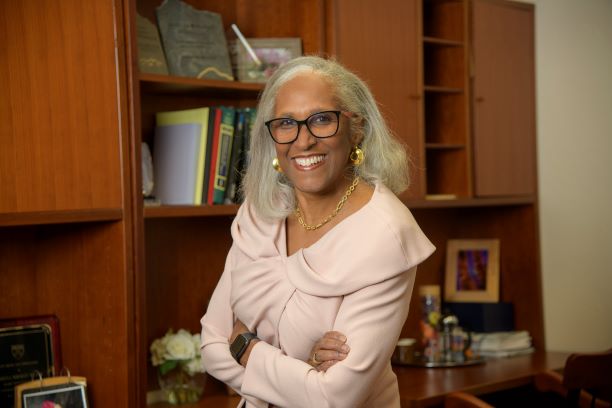 Juanita L Merchant, MD, PhDChief of Gastroenterology and HepatologyRegents Professor of MedicineUniversity of Arizona, TucsonFriday, June 3, 200212:00 p.m. - 1:00 p.m.In-person in Harvey Cushing/John Hay Whitney Medical Library, Room 115The lecture is preceded by an unveiling of the Beatrix McCleary Hamburg, MD, oil portrait from 11:30 a.m. – 12:00 p.m. in the Harvey Cushing/John Hay Whitney Medical Library. Boxed lunches will be served at noon.Please register for the lecture: https://yalesurvey.ca1.qualtrics.com/jfe/form/SV_4GuxqDkeLuf7InI